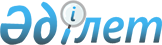 О присвоении Шаханову М. высшей степени отличия – звания "Қазақстанның Еңбек Ері"Указ Президента Республики Казахстан от 15 июня 2022 года № 933
      ПОСТАНОВЛЯЮ:     
      1. За огромный вклад в развитие казахской литературы присвоить высшую степень отличия – звание "Қазақстанның Еңбек Ері" с вручением знака особого отличия – Золотой звезды и ордена "Отан" Шаханову Мухтару – писателю.   
      2. Настоящий Указ вводится в действие со дня подписания.   
					© 2012. РГП на ПХВ «Институт законодательства и правовой информации Республики Казахстан» Министерства юстиции Республики Казахстан
				
      Президент Республики Казахстан

К. ТОКАЕВ 
